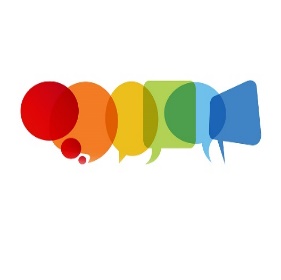 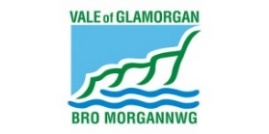 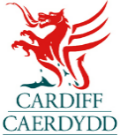 AMGYLCHEDD CYFATHREBU CYFLAWN 2CyflwyniadMae adeiladu amgylchedd cyfathrebu cyflawn yn golygu gwneud newidiadau syml ac ysgafn i’n cyfathrebu a’n hamgylchedd fel y gallwn wella rhyngweithio a dealltwriaeth.Nodweddion o ran Creu Amgylchedd Cyfathrebu CyflawnCysondeb: Rhaid i staff fod yn gyson o ran y modd yr ydym yn cyfathrebu â phlant. Mae’n bwysig bod pawb yn defnyddio’r un math o gyfathrebu wrth gyfathrebu â phlant penodol. Dylid bod yn ymwybodol o anghenion cyfathrebu a rhannu gwybodaeth.Systemau Gweledol: Lle bo’n bosibl rhowch yr arwydd (neu’r ystum) ynghyd â’r gair ar lafar, mae hyn yn dyblu effaith y neges, gan ei gwneud hi’n haws i’w deall. Bod â lluniau/symbolau i’w harddangos mewn ardaloedd a gweithgareddau gwahanol. Gellid defnyddio gwrthrychau i roi syniad i unigolion o’r hyn sydd ar fin digwydd.Lefel Iaith: Dylid cadw’r ieithwedd yn syml ac ennyn sylw’r plentyn drwy ddefnyddio eu henw cyn rhoi cyfarwyddyd.  Dylid torri brawddegau hir i lawr i syniadau ar wahân a defnyddio un allweddair ar y tro. Byddwch yn ymwybodol a chofiwch addasu eich iaith i lefel fydd y gwrandäwr yn ei deall, siaradwch yn araf a rhowch ddigon o amser iddynt brosesu’r wybodaeth. Byddwch yn barod i aros.Cyfleoedd Iaith: Rhowch lawer o gyfleoedd i ryngweithio a chyfathrebu. Dylech wybod pryd i ddefnyddio cwestiynau agored a chaeedig (mae cwestiynau caeedig yn gofyn am ateb byr, “ie” neu “na” yn aml, a bydd cwestiynau agored angen atebion hirach). Defnyddiwch gyfleoedd cymdeithasol e.e. amser bwyd i annog gwneud a chyfathrebu dewisiadau.Annog Iaith: Dylech annog iaith drwy ehangu ar yr hyn y mae plant yn ei ddweud. Dylech roi sylwadau ar chwarae yn lle holi llawer o gwestiynau. Defnyddiwch ddiddordebau’r plentyn i greu cyfleoedd cyfathrebu. Ymatebwch yn bositif i unrhyw fath o gyfathrebu – nid lleferydd yn unig.Yr Amgylchedd: Mae’n bwysig creu amgylchedd sy’n hwyluso cyfathrebu. Dylech gynnig goleuo da a lleihau sŵn cefndirol neu wrthdyniadau. Mae hyn yn hynod bwysig i blant â nam ar y llygaid neu’r clyw.Iaith y Corff: Defnyddiwch iaith y corff, mynegiant y wyneb ac ystumiau. Maent oll yn ategu’r neges.Wyneb yn Wyneb: Sicrhewch eich bod chi’n wynebu’r person, byddwch ar yr un lefel â nhw ac edrychwch ar y person yr ydych yn cyfathrebu ag ef/hi. Ystyriwch gyffwrdd, gall helpu unigolion i ddeall gweithgareddau, pobl a lleoedd.